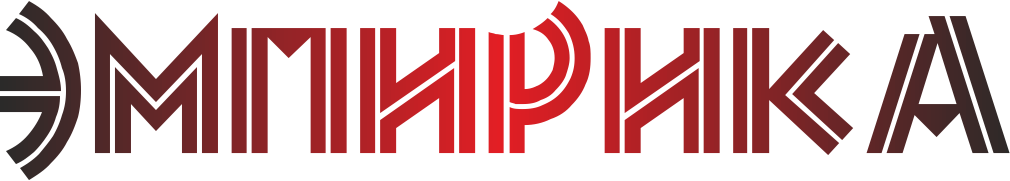 Россия, 625000, г. Тюмень, ул. М.Сперанского, 37 кв.56  тел. 8 929 2660690 e-mail: sociologos@bk.ruИНН/КПП 7203342002/720301001  р/с 40702810200020018429  в Филиале №6602 ВТБ 24 (ПАО)   к/с 30101810965770000413 БИК 046577413УТВЕРЖДАЮГенеральный директорРуппС.В.Результаты проведения независимой оценки качества условий оказания услуг государственными и муниципальными образовательными организациями Сахалинской областиТюмень, 2020 г.Критерии оценки1) открытость и доступность информации об образовательных организациях;2) комфортность условий предоставления услуг;3) доброжелательность, вежливость работников организаций;4) удовлетворенность качеством условий оказания услуг;5) доступность услуг для инвалидов.Сбор и обобщение информации:  - опрос получателей услуг,   - сбор информации об условиях оказания услуг  в сети «Интернет» при помощи специализированного сервиса «Тестограф». (получатели услуг самостоятельно заполняли анкету о качестве оказания услуг в организациях, а информацию о наличии тех или иных условий (наличие информации на стендах, обеспечение параметров комфортности и доступности для инвалидов) предоставили руководители организаций),- анализ официальный сайтов образовательных организаций  Таблица 1. Объем выборочной совокупностиРезультаты независимой оценки качества условий оказания услуг1. Показатели, характеризующие открытость и доступность информации об организации социальной сферы.1.1 Соответствие информации о деятельности организации социальной сферы, размещенной на общедоступных информационных ресурсах.  Баллы по критерию 1.1* Контент-анализ был проведен с помощью сайта bus.gov.ru1.2 Наличие на официальном сайте организации социальной сферы информации о дистанционных способах обратной связи и взаимодействия с получателями услуг и их функционирование.  Баллы по критерию 1.2*Анализ был проведен с помощью сайта bus.gov.ru**Форма для подачи электронного обращения или получения консультации***Часто задаваемые вопросы****Обеспечение технической возможности выражения получателями услуг мнения о качестве оказания услуг1.3 Доля получателей услуг, удовлетворенных открытостью, полнотой и доступностью информации о деятельности организации социальной сферы, размещенной на информационных стендах в помещении организации социальной сферы, на официальном сайте организации социальной сферы. Таблица 4. Баллы по критерию 1.3Показатели, характеризующие комфортность условий предоставления услуг.2.1 Обеспечение в организации социальной сферы комфортных условий предоставления услуг.  Таблица 5. Баллы по критерию 2.12.3 Доля получателей услуг, удовлетворенных комфортностью предоставления услуг организацией.  Баллы по критерию 2.33. Показатели, характеризующие доступность услуг для инвалидов.3.1 Оборудование помещений организации социальной сферы и прилегающей к ней территории с учетом доступности для инвалидов.   .  Баллы по критерию 3.13.2 Обеспечение в организации социальной сферы условий доступности, позволяющих инвалидам получать услуги наравне с другими.  Баллы по критерию 3.2*Анализ был проведен с помощью сайта bus.gov.ru3.3 Доля получателей услуг, удовлетворенных доступностью услуг для инвалидов.  Баллы по критерию 3.3* Рассчитывается как среднее арифметическое между значениями показателей 3.1 и 3.2.4. Показатели, характеризующие доброжелательность, вежливость работников организации социальной сферы.4.1 Доля получателей услуг, удовлетворенных доброжелательностью, вежливостью работников организации социальной сферы, обеспечивающих первичный контакт и информирование получателя услуги при непосредственном обращении в организацию социальной сферы.  Баллы по критерию 4.14.2 Доля получателей услуг, удовлетворенных доброжелательностью, вежливостью работников организации социальной сферы, обеспечивающих непосредственное оказание услуги при обращении в организацию социальной сферы.  Баллы по критерию 4.24.3 Доля получателей услуг, удовлетворенных доброжелательностью, вежливостью работников организации социальной сферы при использовании дистанционных форм взаимодействия.  Баллы по критерию 4.35. Показатели, характеризующие удовлетворенность условиями оказания услуг.5.1 Доля получателей услуг, которые готовы рекомендовать организацию социальной сферы родственникам и знакомым.  Баллы по критерию 5.15.2 Доля получателей услуг, удовлетворенных организационными условиями предоставления услуг.  Баллы по критерию 5.25.3 Доля получателей услуг, удовлетворенных в целом условиями оказания услуг в организации социальной сферы.  Баллы по критерию 5.3Перечень выявленных недостатков по результатам независимой оценки1)Недостатки выявленные по результатам обследования информационных стендов, т.е. отсутствуют следующие информационные объекты/элементы или соответствующая информация на стендах, находящихся внутри помещений образовательных организаций:2)Недостатки выявленные по результатам обследования официальных сайтов учреждений, т.е. отсутствуют следующие информационные объекты/элементы или соответствующая информация на сайте образовательных организаций:3) Недостатки выявленные по результатам обследования официальных сайтов учреждений на предмет отсутствия дистанционных способов обратной связи и взаимодействия с получателями услуг и их функционирования, т.е. отсутствуют следующие способы обратной связи для получателей услуг с учреждением:4) Недостатки выявленные по результатам обследования условий комфортности предоставления услуг в организации, т.е. отсутствуют следующие критерии по комфортности предоставления услуг:5) Недостатки выявленные по результатам обследования условий услуг для инвалидов, т.е. отсутствуют следующее оборудование помещений организации и прилегающей к ней территории с учетом доступности для инвалидов; обеспечение в организации условий доступности, позволяющих инвалидам получать услуги наравне с другими:Ранжированный итоговый рейтинг по Сахалинской областиРанжированный итоговый рейтинг муниципальных учреждений Поронайского городского округаРанжированный итоговый рейтинг учреждений Сахалинской области по критерию: «Открытость и доступность информации об организации»   по критерию: «Комфортность условий предоставления услуг» по критерию: «Доступность услуг для инвалидов»  по критерию: «Доброжелательность, вежливость работников учреждения»  по критерию: «Удовлетворенность условиями оказания услуг»ЗАКЛЮЧЕНИЕПо результатам проведения независимой оценки качества условий оказания услуг государственными и муниципальными образовательными организациями Сахалинской области, итоговый балл отрасли образования СО  составил 87,3баллов. (Поронайский ГО-86,8)На основании полученных данных, для практической реализации предлагаются следующие рекомендации:1) Для повышения показателей информационной открытости образовательных учреждений необходимо устранить выявленные недостатки информационных стендов, находящихся внутри помещений образовательных организаций, а также официальных сайтов организаций. Некоторым организациям необходимо создать официальный сайт (или наладить доступ к нему).2) Для повышения показателей доступности услуг для инвалидов необходимо оценить возможность (в т. ч. техническую), а также необходимость устранения выявленных недостатков оборудованности организаций, с учетом наличия определенных категорий получателей услуг с ограниченными возможностями.3) Для повышения показателей комфортности предоставления услуг необходимо предпринять меры для устранения выделенных недостатков.4) Для повышения показателей удовлетворенности получателей услуг различными показателями работы образовательных учреждений рекомендуется рассмотреть рекомендации/недостатки/пожелания, отмеченные самими получателями услуг в ходе опроса.Рекомендации и пожелания респондентов, выявленные в ходе опроса получателей услуг:№УчреждениеГенеральная совокупность(количество обучающихся)Выборочная совокупность(минимальное необходимое количество – 40% от генеральной совокупности, но не более 600)Объем выборочной совокупности, полученный в ходе проведения НОК92МБОУ ДО«Детская школа искусств г. Поронайска»  54621832093МБОУ ДОцентр детского творчества г. Поронайска48519433794МБОУ средняя общеобразовательная школа №2 г. Поронайска57022834495МБОУ школы-интерната №3 «Технологии традиционных промыслов народов Севера» г. Поронайска  51202296МБОУ вечерняя (сменная) общеобразовательная школа г. Поронайска  106424297МКОУ средняя общеобразовательная школа с. Гастелло69282898МКОУ средняя общеобразовательная школа с. Тихменево26101299МКОУ средняя общеобразовательная школа с. Малиновка21812100МБОУ средняя общеобразовательная школа с. Леонидово1305276101МБДОУ детский сад № 12 «Аленушка» с. Восток13654105102МБДОУ детский сад № 7 «Дельфин» п. Вахрушев793262103МБДОУ детский сад № 4 «Ивушка» с. Леонидово481920ОрганизацияКоличество информационных объектов на стенде(max 15)Информативность стендаКоличество информационных объектов на сайте(max 50)Информативность сайтаИтоговый баллМБОУ ДО «Детская школа искусств г. Поронайска»  15100,04998,099,0МБОУ ДО центр детского творчества г. Поронайска15100,04896,098,0МБОУ средняя общеобразовательная школа №2 г. Поронайска15100,04896,098,0МБОУ школы-интерната №3 «Технологии традиционных промыслов народов Севера» г. Поронайска  15100,04998,099,0МБОУ вечерняя (сменная) общеобразовательная школа г. Поронайска  15100,04998,099,0МКОУ средняя общеобразовательная школа с. Гастелло15100,050100,0100,0МКОУ средняя общеобразовательная школа с. Тихменево15100,04998,099,0МКОУ средняя общеобразовательная школа с. Малиновка15100,050100,0100,0МБОУ средняя общеобразовательная школа с. Леонидово15100,04998,099,0МБДОУ детский сад № 12 «Аленушка» с. Восток15100,04896,098,0МБДОУ детский сад № 7 «Дельфин» п. Вахрушев15100,04998,099,0МБДОУ детский сад № 4 «Ивушка» с. Леонидово15100,04998,099,0ОрганизацияТелефонЭлектронная почтаЭлектронные сервисы**«ЧЗВ» ***Анкета или ссылка на нее****Итоговый баллМБОУ ДО «Детская школа искусств г. Поронайска»  +++-+100МБОУ ДО центр детского творчества г. Поронайска+++--90МБОУ средняя общеобразовательная школа №2 г. Поронайска++---60МБОУ школы-интерната №3 «Технологии традиционных промыслов народов Севера» г. Поронайска  ++---60МБОУ вечерняя (сменная) общеобразовательная школа г. Поронайска  ++--+90МКОУ средняя общеобразовательная школа с. Гастелло+++--90МКОУ средняя общеобразовательная школа с. Тихменево+++-+100МКОУ средняя общеобразовательная школа с. Малиновка+++-+100МБОУ средняя общеобразовательная школа с. Леонидово+++--90МБДОУ детский сад № 12 «Аленушка» с. Восток+++-+100МБДОУ детский сад № 7 «Дельфин» п. Вахрушев+++--90МБДОУ детский сад № 4 «Ивушка» с. Леонидово+++--90ОрганизацияКоличество оценивших стендКол-во удовлетворенныхБаллы по стендуКоличество оценивших сайтКол-во удовлетворенныхБаллы по сайтуИтоговый балл МБОУ ДО «Детская школа искусств г. Поронайска»  27026698,520019296,097,3МБОУ ДО центр детского творчества г. Поронайска30929394,827126196,395,6МБОУ средняя общеобразовательная школа №2 г. Поронайска25824293,825021084,088,9МБОУ школы-интерната №3 «Технологии традиционных промыслов народов Севера» г. Поронайска  181794,41818100,097,2МБОУ вечерняя (сменная) общеобразовательная школа г. Поронайска  373491,93737100,095,9МКОУ средняя общеобразовательная школа с. Гастелло272696,32525100,098,1МКОУ средняя общеобразовательная школа с. Тихменево1212100,01212100,0100,0МКОУ средняя общеобразовательная школа с. Малиновка1212100,01212100,0100,0МБОУ средняя общеобразовательная школа с. Леонидово686494,1565496,495,3МБДОУ детский сад № 12 «Аленушка» с. Восток105105100,0102102100,0100,0МБДОУ детский сад № 7 «Дельфин» п. Вахрушев605998,34242100,099,2МБДОУ детский сад № 4 «Ивушка» с. Леонидово151493,3121191,792,5ОрганизацияНаличие комфортной зоны отдыха Наличие и понятность навигации внутри организацииНаличие и доступность питьевой водыНаличие и доступность санитарно-гигиенических помещенийСанитарное состояние помещений организацииИтоговый баллМБОУ ДО «Детская школа искусств г. Поронайска»  +++++100МБОУ ДО центр детского творчества г. Поронайска+++++100МБОУ средняя общеобразовательная школа №2 г. Поронайска+++++100МБОУ школы-интерната №3 «Технологии традиционных промыслов народов Севера» г. Поронайска  +++++100МБОУ вечерняя (сменная) общеобразовательная школа г. Поронайска  +++++100МКОУ средняя общеобразовательная школа с. Гастелло+++++100МКОУ средняя общеобразовательная школа с. Тихменево+++++100МКОУ средняя общеобразовательная школа с. Малиновка+++++100МБОУ средняя общеобразовательная школа с. Леонидово+++++100МБДОУ детский сад № 12 «Аленушка» с. Восток+++++100МБДОУ детский сад № 7 «Дельфин» п. Вахрушев+++++100МБДОУ детский сад № 4 «Ивушка» с. Леонидово+++++100ОрганизацияКоличество ответившихКоличество удовлетворенныхИтоговый баллМБОУ ДО «Детская школа искусств г. Поронайска»  32028288,1МБОУ ДО центр детского творчества г. Поронайска33731192,3МБОУ средняя общеобразовательная школа №2 г. Поронайска34421261,6МБОУ школы-интерната №3 «Технологии традиционных промыслов народов Севера» г. Поронайска  221463,6МБОУ вечерняя (сменная) общеобразовательная школа г. Поронайска  424095,2МКОУ средняя общеобразовательная школа с. Гастелло2828100,0МКОУ средняя общеобразовательная школа с. Тихменево1212100,0МКОУ средняя общеобразовательная школа с. Малиновка1212100,0МБОУ средняя общеобразовательная школа с. Леонидово766585,5МБДОУ детский сад № 12 «Аленушка» с. Восток10510398,1МБДОУ детский сад № 7 «Дельфин» п. Вахрушев625995,2МБДОУ детский сад № 4 «Ивушка» с. Леонидово201575,0ОрганизацияОборудование входных групп пандусамиНаличие выделенных стоянок для автотранспортных средств инвалидовНаличие адаптированных лифтов, поручней, расширенных дверных проемовНаличие сменных кресел-колясокНаличие специально оборудованного санитарно-гигиенического помещенияИтоговый баллМБОУ ДО «Детская школа искусств г. Поронайска»  +-+--40МБОУ ДО центр детского творчества г. Поронайска----+20МБОУ средняя общеобразовательная школа №2 г. Поронайска+----20МБОУ школы-интерната №3 «Технологии традиционных промыслов народов Севера» г. Поронайска  +----20МБОУ вечерняя (сменная) общеобразовательная школа г. Поронайска  +-+-+60МКОУ средняя общеобразовательная школа с. Гастелло-----0МКОУ средняя общеобразовательная школа с. Тихменево-----0МКОУ средняя общеобразовательная школа с. Малиновка+-+-+60МБОУ средняя общеобразовательная школа с. Леонидово+---+40МБДОУ детский сад № 12 «Аленушка» с. Восток-----0МБДОУ детский сад № 7 «Дельфин» п. Вахрушев+-+--40МБДОУ детский сад № 4 «Ивушка» с. Леонидово-----0ОрганизацияДублирование для инвалидов по слуху и зрению звуковой и зрительной информацииДублирование надписей, знаков и иной текстовой и графической информации знаками, выполненными рельефно-точечным шрифтом БрайляВозможность предоставления инвалидам по слуху (слуху и зрению) услуг сурдопереводчика (тифлосурдопереводчика)Наличие альтернативной версии сайта организации для инвалидов по зрениюПомощь, оказываемая работниками организации, прошедшими необходимое обучение по сопровождению инвалидов в организацииНаличие возможности предоставления образовательных услуг в дистанционном режиме или на домуИтоговый баллМБОУ ДО «Детская школа искусств г. Поронайска»  ---+-+40МБОУ ДО центр детского творчества г. Поронайска---+++60МБОУ средняя общеобразовательная школа №2 г. Поронайска++-+++100МБОУ школы-интерната №3 «Технологии традиционных промыслов народов Севера» г. Поронайска  ---+-+40МБОУ вечерняя (сменная) общеобразовательная школа г. Поронайска  -+++-+80МКОУ средняя общеобразовательная школа с. Гастелло---+++60МКОУ средняя общеобразовательная школа с. Тихменево---+-+40МКОУ средняя общеобразовательная школа с. Малиновка-+-+++80МБОУ средняя общеобразовательная школа с. Леонидово-+-+++80МБДОУ детский сад № 12 «Аленушка» с. Восток---+++60МБДОУ детский сад № 7 «Дельфин» п. Вахрушев-+++++100МБДОУ детский сад № 4 «Ивушка» с. Леонидово-+-++-60ОрганизацияКоличество ответившихКоличество удовлетворенныхИтоговый баллМБОУ ДО «Детская школа искусств г. Поронайска»  2626100,0МБОУ ДО центр детского творчества г. Поронайска242291,7МБОУ средняя общеобразовательная школа №2 г. Поронайска1111100,0МБОУ школы-интерната №3 «Технологии традиционных промыслов народов Севера» г. Поронайска  22100,0МБОУ вечерняя (сменная) общеобразовательная школа г. Поронайска  22100,0МКОУ средняя общеобразовательная школа с. Гастелло0030,0*МКОУ средняя общеобразовательная школа с. Тихменево2150,0МКОУ средняя общеобразовательная школа с. Малиновка11100,0МБОУ средняя общеобразовательная школа с. Леонидово0060,0*МБДОУ детский сад № 12 «Аленушка» с. Восток66100,0МБДОУ детский сад № 7 «Дельфин» п. Вахрушев55100,0МБДОУ детский сад № 4 «Ивушка» с. Леонидово0030,0*ОрганизацияКоличество ответившихКоличество удовлетворенныхИтоговый баллМБОУ ДО «Детская школа искусств г. Поронайска»  32030695,6МБОУ ДО центр детского творчества г. Поронайска33731994,7МБОУ средняя общеобразовательная школа №2 г. Поронайска34429585,8МБОУ школы-интерната №3 «Технологии традиционных промыслов народов Севера» г. Поронайска  221777,3МБОУ вечерняя (сменная) общеобразовательная школа г. Поронайска  424095,2МКОУ средняя общеобразовательная школа с. Гастелло2828100,0МКОУ средняя общеобразовательная школа с. Тихменево1212100,0МКОУ средняя общеобразовательная школа с. Малиновка1212100,0МБОУ средняя общеобразовательная школа с. Леонидово767193,4МБДОУ детский сад № 12 «Аленушка» с. Восток10510499,0МБДОУ детский сад № 7 «Дельфин» п. Вахрушев626198,4МБДОУ детский сад № 4 «Ивушка» с. Леонидово201785,0ОрганизацияКоличество ответившихКоличество удовлетворенныхИтоговый баллМБОУ ДО «Детская школа искусств г. Поронайска»  32030795,9МБОУ ДО центр детского творчества г. Поронайска33731994,7МБОУ средняя общеобразовательная школа №2 г. Поронайска34430087,2МБОУ школы-интерната №3 «Технологии традиционных промыслов народов Севера» г. Поронайска  221777,3МБОУ вечерняя (сменная) общеобразовательная школа г. Поронайска  4242100,0МКОУ средняя общеобразовательная школа с. Гастелло2828100,0МКОУ средняя общеобразовательная школа с. Тихменево1212100,0МКОУ средняя общеобразовательная школа с. Малиновка1212100,0МБОУ средняя общеобразовательная школа с. Леонидово766990,8МБДОУ детский сад № 12 «Аленушка» с. Восток10510499,0МБДОУ детский сад № 7 «Дельфин» п. Вахрушев6262100,0МБДОУ детский сад № 4 «Ивушка» с. Леонидово201785,0ОрганизацияКоличество ответившихКоличество удовлетворенныхИтоговый баллМБОУ ДО «Детская школа искусств г. Поронайска»  22922296,9МБОУ ДО центр детского творчества г. Поронайска27727197,8МБОУ средняя общеобразовательная школа №2 г. Поронайска23221592,7МБОУ школы-интерната №3 «Технологии традиционных промыслов народов Севера» г. Поронайска  171694,1МБОУ вечерняя (сменная) общеобразовательная школа г. Поронайска  3434100,0МКОУ средняя общеобразовательная школа с. Гастелло2525100,0МКОУ средняя общеобразовательная школа с. Тихменево1212100,0МКОУ средняя общеобразовательная школа с. Малиновка1212100,0МБОУ средняя общеобразовательная школа с. Леонидово635993,7МБДОУ детский сад № 12 «Аленушка» с. Восток100100100,0МБДОУ детский сад № 7 «Дельфин» п. Вахрушев474697,9МБДОУ детский сад № 4 «Ивушка» с. Леонидово1313100,0ОрганизацияКоличество ответившихКоличество удовлетворенныхИтоговый баллМБОУ ДО «Детская школа искусств г. Поронайска»  32030795,9МБОУ ДО центр детского творчества г. Поронайска33732195,3МБОУ средняя общеобразовательная школа №2 г. Поронайска34428081,4МБОУ школы-интерната №3 «Технологии традиционных промыслов народов Севера» г. Поронайска  221568,2МБОУ вечерняя (сменная) общеобразовательная школа г. Поронайска  4242100,0МКОУ средняя общеобразовательная школа с. Гастелло282796,4МКОУ средняя общеобразовательная школа с. Тихменево1212100,0МКОУ средняя общеобразовательная школа с. Малиновка1212100,0МБОУ средняя общеобразовательная школа с. Леонидово766382,9МБДОУ детский сад № 12 «Аленушка» с. Восток10510499,0МБДОУ детский сад № 7 «Дельфин» п. Вахрушев626096,8МБДОУ детский сад № 4 «Ивушка» с. Леонидово201785,0ОрганизацияКоличество ответившихКоличество удовлетворенныхИтоговый баллМБОУ ДО «Детская школа искусств г. Поронайска»  32029190,9МБОУ ДО центр детского творчества г. Поронайска33731693,8МБОУ средняя общеобразовательная школа №2 г. Поронайска34427178,8МБОУ школы-интерната №3 «Технологии традиционных промыслов народов Севера» г. Поронайска  221359,1МБОУ вечерняя (сменная) общеобразовательная школа г. Поронайска  424197,6МКОУ средняя общеобразовательная школа с. Гастелло282796,4МКОУ средняя общеобразовательная школа с. Тихменево1212100,0МКОУ средняя общеобразовательная школа с. Малиновка1212100,0МБОУ средняя общеобразовательная школа с. Леонидово766990,8МБДОУ детский сад № 12 «Аленушка» с. Восток10510499,0МБДОУ детский сад № 7 «Дельфин» п. Вахрушев626198,4МБДОУ детский сад № 4 «Ивушка» с. Леонидово201890,0ОрганизацияКоличество ответившихКоличество удовлетворенныхИтоговый баллМБОУ ДО «Детская школа искусств г. Поронайска»  32030996,6МБОУ ДО центр детского творчества г. Поронайска33731994,7МБОУ средняя общеобразовательная школа №2 г. Поронайска34429284,9МБОУ школы-интерната №3 «Технологии традиционных промыслов народов Севера» г. Поронайска  221672,7МБОУ вечерняя (сменная) общеобразовательная школа г. Поронайска  423992,9МКОУ средняя общеобразовательная школа с. Гастелло2828100,0МКОУ средняя общеобразовательная школа с. Тихменево1212100,0МКОУ средняя общеобразовательная школа с. Малиновка1212100,0МБОУ средняя общеобразовательная школа с. Леонидово766788,2МБДОУ детский сад № 12 «Аленушка» с. Восток10510499,0МБДОУ детский сад № 7 «Дельфин» п. Вахрушев626198,4МБДОУ детский сад № 4 «Ивушка» с. Леонидово201890,0УчреждениеНедостатки по информационным стендамМБОУ ДО «Детская школа искусств г. Поронайска»  -МБОУ ДО центр детского творчества г. Поронайска-МБОУ средняя общеобразовательная школа №2 г. Поронайска-МБОУ школы-интерната №3 «Технологии традиционных промыслов народов Севера» г. Поронайска  -МБОУ вечерняя (сменная) общеобразовательная школа г. Поронайска  -МКОУ средняя общеобразовательная школа с. Гастелло-МКОУ средняя общеобразовательная школа с. Тихменево-МКОУ средняя общеобразовательная школа с. Малиновка-МБОУ средняя общеобразовательная школа с. Леонидово-МБДОУ детский сад № 12 «Аленушка» с. Восток-МБДОУ детский сад № 7 «Дельфин» п. Вахрушев-МБДОУ детский сад № 4 «Ивушка» с. Леонидово-УчреждениеНедостатки по официальным сайтам учрежденийМБОУ ДО «Детская школа искусств г. Поронайска»  Отсутствует информация о наличии специальных технических средств обучения коллективного и индивидуального пользования для инвалидов и лиц с ОВЗ.МБОУ ДО центр детского творчества г. ПоронайскаОтсутствующая информация:Информация об учебных планах реализуемых образовательных программ с приложением их копий;Информация о наличии специальных технических средств обучения коллективного и индивидуального пользования для инвалидов и лиц с ОВЗ.МБОУ средняя общеобразовательная школа №2 г. ПоронайскаОтсутствующая информация:Информация о наличии специальных технических средств обучения коллективного и индивидуального пользования для инвалидов и лиц с ОВЗ;Информация о трудоустройстве выпускников.МБОУ школы-интерната №3 «Технологии традиционных промыслов народов Севера» г. Поронайска  Отсутствует информация о наличии специальных технических средств обучения коллективного и индивидуального пользования для инвалидов и лиц с ОВЗ.МБОУ вечерняя (сменная) общеобразовательная школа г. Поронайска  Отсутствует информация о трудоустройстве выпускников.МКОУ средняя общеобразовательная школа с. Гастелло-МКОУ средняя общеобразовательная школа с. ТихменевоОтсутствует информация о наличии специальных технических средств обучения коллективного и индивидуального пользования для инвалидов и лиц с ОВЗ.МКОУ средняя общеобразовательная школа с. Малиновка-МБОУ средняя общеобразовательная школа с. ЛеонидовоОтсутствует информация о трудоустройстве выпускников.МБДОУ детский сад № 12 «Аленушка» с. ВостокОтсутствующая информация:Информация о доступе к информационным системам и информационно-телекоммуникационным сетям, в т. ч. приспособленным для использования инвалидами и лицами с ОВЗ;Информация о наличии специальных технических средств обучения коллективного и индивидуального пользования для инвалидов и лиц с ОВЗ.МБДОУ детский сад № 7 «Дельфин» п. ВахрушевОтсутствует информация о наличии специальных технических средств обучения коллективного и индивидуального пользования для инвалидов и лиц с ОВЗ.МБДОУ детский сад № 4 «Ивушка» с. ЛеонидовоОтсутствует информация о наличии специальных технических средств обучения коллективного и индивидуального пользования для инвалидов и лиц с ОВЗ.УчреждениеОтсутствующие способы обратной связиМБОУ ДО «Детская школа искусств г. Поронайска»  Раздел «Часто задаваемые вопросы».МБОУ ДО центр детского творчества г. ПоронайскаРаздел «Часто задаваемые вопросы»;Обеспечение технической возможности выражения получателями образовательных услуг мнения о качестве оказания услуг.МБОУ средняя общеобразовательная школа №2 г. ПоронайскаЭлектронные сервисы (форма для подачи электронного обращения или получения консультации;Раздел «Часто задаваемые вопросы»;Обеспечение технической возможности выражения получателями образовательных услуг мнения о качестве оказания услуг.МБОУ школы-интерната №3 «Технологии традиционных промыслов народов Севера» г. Поронайска  Электронные сервисы (форма для подачи электронного обращения или получения консультации;Раздел «Часто задаваемые вопросы»;Обеспечение технической возможности выражения получателями образовательных услуг мнения о качестве оказания услуг.МБОУ вечерняя (сменная) общеобразовательная школа г. Поронайска  Электронные сервисы (форма для подачи электронного обращения или получения консультации;Раздел «Часто задаваемые вопросы».МКОУ средняя общеобразовательная школа с. ГастеллоРаздел «Часто задаваемые вопросы»;Обеспечение технической возможности выражения получателями образовательных услуг мнения о качестве оказания услуг.МКОУ средняя общеобразовательная школа с. ТихменевоРаздел «Часто задаваемые вопросы».МКОУ средняя общеобразовательная школа с. МалиновкаРаздел «Часто задаваемые вопросы».МБОУ средняя общеобразовательная школа с. ЛеонидовоРаздел «Часто задаваемые вопросы»;Обеспечение технической возможности выражения получателями образовательных услуг мнения о качестве оказания услуг.МБДОУ детский сад № 12 «Аленушка» с. ВостокРаздел «Часто задаваемые вопросы».МБДОУ детский сад № 7 «Дельфин» п. ВахрушевРаздел «Часто задаваемые вопросы»;Обеспечение технической возможности выражения получателями образовательных услуг мнения о качестве оказания услуг.МБДОУ детский сад № 4 «Ивушка» с. ЛеонидовоРаздел «Часто задаваемые вопросы»;Обеспечение технической возможности выражения получателями образовательных услуг мнения о качестве оказания услуг.УчреждениеНедостатки по комфортности условий предоставления услугМБОУ ДО «Детская школа искусств г. Поронайска»  -МБОУ ДО центр детского творчества г. Поронайска-МБОУ средняя общеобразовательная школа №2 г. Поронайска-МБОУ школы-интерната №3 «Технологии традиционных промыслов народов Севера» г. Поронайска  -МБОУ вечерняя (сменная) общеобразовательная школа г. Поронайска  -МКОУ средняя общеобразовательная школа с. Гастелло-МКОУ средняя общеобразовательная школа с. Тихменево-МКОУ средняя общеобразовательная школа с. Малиновка-МБОУ средняя общеобразовательная школа с. Леонидово-МБДОУ детский сад № 12 «Аленушка» с. Восток-МБДОУ детский сад № 7 «Дельфин» п. Вахрушев-МБДОУ детский сад № 4 «Ивушка» с. Леонидово-УчреждениеНедостатки по доступности услуг для инвалидовМБОУ ДО «Детская школа искусств г. Поронайска»  Отсутствуют:Выделенные стоянки для автотранспортных средств инвалидов;Сменные кресла-коляски;Специально оборудованные санитарно-гигиенические помещения;Дублирование для инвалидов по слуху и зрению звуковой и зрительной информации;Дублирование надписей, знаков и иной текстовой и графической информации знаками, выполненными рельефно-точечным шрифтом Брайля;Возможность предоставления инвалидам по слуху (слуху и зрению) услуг сурдопереводчика (тифлосурдопереводчика);Помощь, оказываемая работниками организации, прошедшими необходимое обучение по сопровождению инвалидов в организации.МБОУ ДО центр детского творчества г. ПоронайскаОтсутствуют:Оборудование входных групп пандусами и/или подъемными платформами;Выделенные стоянки для автотранспортных средств инвалидов;Адаптированные лифты, поручни, расширенные дверные проемы;Сменные кресла-коляски;Дублирование для инвалидов по слуху и зрению звуковой и зрительной информации;Дублирование надписей, знаков и иной текстовой и графической информации знаками, выполненными рельефно-точечным шрифтом Брайля;Возможность предоставления инвалидам по слуху (слуху и зрению) услуг сурдопереводчика (тифлосурдопереводчика).МБОУ средняя общеобразовательная школа №2 г. ПоронайскаОтсутствуют:Выделенные стоянки для автотранспортных средств инвалидов;Адаптированные лифты, поручни, расширенные дверные проемы;Сменные кресла-коляски;Специально оборудованные санитарно-гигиенические помещения;Возможность предоставления инвалидам по слуху (слуху и зрению) услуг сурдопереводчика (тифлосурдопереводчика).МБОУ школы-интерната №3 «Технологии традиционных промыслов народов Севера» г. Поронайска  Отсутствуют:Выделенные стоянки для автотранспортных средств инвалидов;Адаптированные лифты, поручни, расширенные дверные проемы;Сменные кресла-коляски;Специально оборудованные санитарно-гигиенические помещения;Дублирование для инвалидов по слуху и зрению звуковой и зрительной информации;Дублирование надписей, знаков и иной текстовой и графической информации знаками, выполненными рельефно-точечным шрифтом Брайля;Возможность предоставления инвалидам по слуху (слуху и зрению) услуг сурдопереводчика (тифлосурдопереводчика);Помощь, оказываемая работниками организации, прошедшими необходимое обучение по сопровождению инвалидов в организации.МБОУ вечерняя (сменная) общеобразовательная школа г. Поронайска  Отсутствуют: Выделенные стоянки для автотранспортных средств инвалидов;Сменные кресла-коляски;Дублирование для инвалидов по слуху и зрению звуковой и зрительной информации;Помощь, оказываемая работниками организации, прошедшими необходимое обучение по сопровождению инвалидов в организации.МКОУ средняя общеобразовательная школа с. ГастеллоОтсутствуют: Оборудование входных групп пандусами и/или подъемными платформами;Выделенные стоянки для автотранспортных средств инвалидов;Адаптированные лифты, поручни, расширенные дверные проемы;Сменные кресла-коляски; Специально оборудованные санитарно-гигиенические помещения; Дублирование для инвалидов по слуху и зрению звуковой и зрительной информации; Дублирование надписей, знаков и иной текстовой и графической информации знаками, выполненными рельефно-точечным шрифтом Брайля;Возможность предоставления инвалидам по слуху (слуху и зрению) услуг сурдопереводчика (тифлосурдопереводчика).МКОУ средняя общеобразовательная школа с. ТихменевоОтсутствуют:Оборудование входных групп пандусами и/или подъемными платформами;Выделенные стоянки для автотранспортных средств инвалидов;Адаптированные лифты, поручни, расширенные дверные проемы;Сменные кресла-коляски;Специально оборудованные санитарно-гигиенические помещения;Дублирование для инвалидов по слуху и зрению звуковой и зрительной информации;Дублирование надписей, знаков и иной текстовой и графической информации знаками, выполненными рельефно-точечным шрифтом Брайля;Возможность предоставления инвалидам по слуху (слуху и зрению) услуг сурдопереводчика (тифлосурдопереводчика);Помощь, оказываемая работниками организации, прошедшими необходимое обучение по сопровождению инвалидов в организации.МКОУ средняя общеобразовательная школа с. МалиновкаОтсутствуют:Выделенные стоянки для автотранспортных средств инвалидов;Сменные кресла-коляски;Дублирование для инвалидов по слуху и зрению звуковой и зрительной информации;Возможность предоставления инвалидам по слуху (слуху и зрению) услуг сурдопереводчика (тифлосурдопереводчика).МБОУ средняя общеобразовательная школа с. ЛеонидовоОтсутствуют:Выделенные стоянки для автотранспортных средств инвалидов;Адаптированные лифты, поручни, расширенные дверные проемы;Сменные кресла-коляски;Дублирование для инвалидов по слуху и зрению звуковой и зрительной информации;Возможность предоставления инвалидам по слуху (слуху и зрению) услуг сурдопереводчика (тифлосурдопереводчика).МБДОУ детский сад № 12 «Аленушка» с. ВостокОтсутствуют:Оборудование входных групп пандусами и/или подъемными платформами;Выделенные стоянки для автотранспортных средств инвалидов;Адаптированные лифты, поручни, расширенные дверные проемы;Сменные кресла-коляски;Специально оборудованные санитарно-гигиенические помещения;Дублирование для инвалидов по слуху и зрению звуковой и зрительной информации;Дублирование надписей, знаков и иной текстовой и графической информации знаками, выполненными рельефно-точечным шрифтом Брайля;Возможность предоставления инвалидам по слуху (слуху и зрению) услуг сурдопереводчика (тифлосурдопереводчика).МБДОУ детский сад № 7 «Дельфин» п. ВахрушевОтсутствуют:Выделенные стоянки для автотранспортных средств инвалидов;Сменные кресла-коляски;Специально оборудованные санитарно-гигиенические помещения;Дублирование для инвалидов по слуху и зрению звуковой и зрительной информации.МБДОУ детский сад № 4 «Ивушка» с. ЛеонидовоОтсутствуют:Оборудование входных групп пандусами и/или подъемными платформами;Выделенные стоянки для автотранспортных средств инвалидов;Адаптированные лифты, поручни, расширенные дверные проемы;Сменные кресла-коляски;Специально оборудованные санитарно-гигиенические помещения;Дублирование для инвалидов по слуху и зрению звуковой и зрительной информации;Возможность предоставления инвалидам по слуху (слуху и зрению) услуг сурдопереводчика (тифлосурдопереводчика);Возможность предоставления образовательных услуг в дистанционном режиме или на дому.№ п.п.Наименование образовательной организацииИтоговый балл по НОК1МБДОУ детский сад № 20 «Снегурочка» г. Охи98,52МБОУ общеобразовательная школа № 4 г. Охи98,03МБДОУ детский сад № 4 «Маячок» с. Яблочное 97,04МКОУ средняя общеобразовательная школа с. Малиновка96,05МБОУ ДО «Детская школа искусств с. Крабозаводское»95,86МБОУ ДО Дом детского творчества г. Углегорска 95,77МБДОУ детский сад «Алёнушка» муниципального образования «Курильский городской округ»95,68МБДОУ детский сад № 7 «Журавушка» г. Охи95,39МБДОУ детский сад компенсирующего вида с приоритетным осуществлением квалифицированной коррекции речи № 1 «Солнышко» г. Холмска 94,710МБДОУ детский сад № 7 «Дельфин» п. Вахрушев94,618МБОУ вечерняя (сменная) общеобразовательная школа г. Поронайска  93,340МБДОУ детский сад № 12 «Аленушка» с. Восток90,154МБОУ ДО «Детская школа искусств г. Поронайска»  88,460МБОУ ДО центр детского творчества г. Поронайска87,769МКОУ средняя общеобразовательная школа с. Тихменево86,170МБОУ средняя общеобразовательная школа с. Леонидово85,873МКОУ средняя общеобразовательная школа с. Гастелло85,584МБОУ средняя общеобразовательная школа №2 г. Поронайска82,094МБДОУ детский сад № 4 «Ивушка» с. Леонидово78,199МБОУ школы-интерната №3 «Технологии традиционных промыслов народов Севера» г. Поронайска  73,9103МКОУ средняя общеобразовательная школа с. Хоэ61,4№ п.п.Наименование образовательной организацииИтоговый балл по НОК1МКОУ средняя общеобразовательная школа с. Малиновка96,02МБДОУ детский сад № 7 «Дельфин» п. Вахрушев94,63МБОУ вечерняя (сменная) общеобразовательная школа г. Поронайска  93,34МБДОУ детский сад № 12 «Аленушка» с. Восток90,15МБОУ ДО «Детская школа искусств г. Поронайска»  88,46МБОУ ДО центр детского творчества г. Поронайска87,77МКОУ средняя общеобразовательная школа с. Тихменево86,18МБОУ средняя общеобразовательная школа с. Леонидово85,89МКОУ средняя общеобразовательная школа с. Гастелло85,510МБОУ средняя общеобразовательная школа №2 г. Поронайска82,011МБДОУ детский сад № 4 «Ивушка» с. Леонидово78,112МБОУ школы-интерната №3 «Технологии традиционных промыслов народов Севера» г. Поронайска  73,9№ п.п.Наименование образовательной организацииИтоговый балл по показателю 15МКОУ средняя общеобразовательная школа с. Малиновка10011МКОУ средняя общеобразовательная школа с. Тихменево99,714МБДОУ детский сад № 12 «Аленушка» с. Восток99,426МБОУ ДО «Детская школа искусств г. Поронайска»  98,648МБДОУ детский сад № 7 «Дельфин» п. Вахрушев96,450МКОУ средняя общеобразовательная школа с. Гастелло96,259МБОУ вечерняя (сменная) общеобразовательная школа г. Поронайска  95,163МБОУ средняя общеобразовательная школа с. Леонидово94,864МБОУ ДО центр детского творчества г. Поронайска94,671МБДОУ детский сад № 4 «Ивушка» с. Леонидово93,789МБОУ школы-интерната №3 «Технологии традиционных промыслов народов Севера» г. Поронайска  86,6100МБОУ средняя общеобразовательная школа №2 г. Поронайска83103МБДОУ детский сад №8 «Золотой ключик» г. Холмска 79,7№ п.п.Наименование образовательной организацииИтоговый балл по показателю 210МКОУ средняя общеобразовательная школа с. Гастелло10011МКОУ средняя общеобразовательная школа с. Тихменево10012МКОУ средняя общеобразовательная школа с. Малиновка10018МБДОУ детский сад № 12 «Аленушка» с. Восток99,130МБОУ вечерняя (сменная) общеобразовательная школа г. Поронайска  97,631МБДОУ детский сад № 7 «Дельфин» п. Вахрушев97,645МБОУ ДО центр детского творчества г. Поронайска96,252МБОУ ДО «Детская школа искусств г. Поронайска»  94,160МБОУ средняя общеобразовательная школа с. Леонидово92,874МБДОУ детский сад № 4 «Ивушка» с. Леонидово87,587МБОУ школы-интерната №3 «Технологии традиционных промыслов народов Севера» г. Поронайска  81,888МБОУ средняя общеобразовательная школа №2 г. Поронайска80,8103МБДОУ детский сад №6 «Ромашка» г. Холмска 44,8№ п.п.Наименование образовательной организацииИтоговый балл по показателю 312МБДОУ детский сад № 7 «Дельфин» п. Вахрушев8218МБОУ вечерняя (сменная) общеобразовательная школа г. Поронайска  8019МКОУ средняя общеобразовательная школа с. Малиновка8023МБОУ средняя общеобразовательная школа №2 г. Поронайска7656МБОУ средняя общеобразовательная школа с. Леонидово6269МБОУ ДО «Детская школа искусств г. Поронайска»  5870МБОУ ДО центр детского творчества г. Поронайска57,575МБДОУ детский сад № 12 «Аленушка» с. Восток5481МБОУ школы-интерната №3 «Технологии традиционных промыслов народов Севера» г. Поронайска  5298МКОУ средняя общеобразовательная школа с. Гастелло3399МБДОУ детский сад № 4 «Ивушка» с. Леонидово33100МКОУ средняя общеобразовательная школа с. Тихменево31103МБДОУ детский сад № 28 «Рябинка» с. Чехов 16№ п.п.Наименование образовательной организацииИтоговый балл по показателю 411МКОУ средняя общеобразовательная школа с. Гастелло10012МКОУ средняя общеобразовательная школа с. Тихменево10013МКОУ средняя общеобразовательная школа с. Малиновка10024МБДОУ детский сад № 12 «Аленушка» с. Восток99,228МБДОУ детский сад № 7 «Дельфин» п. Вахрушев98,942МБОУ вечерняя (сменная) общеобразовательная школа г. Поронайска  98,162МБОУ ДО «Детская школа искусств г. Поронайска»  9668МБОУ ДО центр детского творчества г. Поронайска95,383МБОУ средняя общеобразовательная школа с. Леонидово92,491МБДОУ детский сад № 4 «Ивушка» с. Леонидово8893МБОУ средняя общеобразовательная школа №2 г. Поронайска87,7100МБОУ школы-интерната №3 «Технологии традиционных промыслов народов Севера» г. Поронайска  80,7103МБОУ ДО «Детская школа искусств пгт. Южно-Курильск»62,2№ п.п.Наименование образовательной организацииИтоговый балл по показателю 511МКОУ средняя общеобразовательная школа с. Тихменево10012МКОУ средняя общеобразовательная школа с. Малиновка10021МБДОУ детский сад № 12 «Аленушка» с. Восток9934МКОУ средняя общеобразовательная школа с. Гастелло98,239МБДОУ детский сад № 7 «Дельфин» п. Вахрушев97,955МБОУ вечерняя (сменная) общеобразовательная школа г. Поронайска  9662МБОУ ДО «Детская школа искусств г. Поронайска»  95,367МБОУ ДО центр детского творчества г. Поронайска94,786МБДОУ детский сад № 4 «Ивушка» с. Леонидово88,592МБОУ средняя общеобразовательная школа с. Леонидово87,194МБОУ средняя общеобразовательная школа №2 г. Поронайска82,6101МБОУ школы-интерната №3 «Технологии традиционных промыслов народов Севера» г. Поронайска  68,6103МКОУ средняя общеобразовательная школа с. Хоэ47,5УчреждениеРекомендации и пожелания получателей услугМБОУ ДО «Детская школа искусств г. Поронайска»  Расширить залы для репетиций;Организовать раздевалку для мальчиков;Более современные технические условия для занятия вокалом и сценические костюмы для выступлений;Больше места для занятий хореографией;Пополнение материальной базы;Концертный зал имеет плохую слышимость. Например, тех же самых скрипачей бывает не слышно, потому что звук уходит куда-то в другую сторону; Больше мероприятий.МБОУ ДО центр детского творчества г. ПоронайскаБолее вежливое отношение персонала организации к обучающимся и их родителям;Обеспечивать своевременное предоставление информации о работе организации; Чаще участвовать в областных мероприятиях; Оборудовать зоны для переодевания детей;Обучение английскому языку;наличие музыкального кружка,а также кружка танцев;Увеличение количества кабинетов;Улучшить отопление помещений.МБОУ средняя общеобразовательная школа №2 г. ПоронайскаРемонт здания школы;Наличие классов (секций, кружков) разных специализированных направлений;Улучшить питание;Дети первой смены питаются только после пятого урока! Прошу перенести питание детей на урок раньше!!! Спортзал, аудитории и сама школа в плохом состоянии. В школе нет современного оборудования для проведения увлекательных и познавательных уроков. Более доброжелательное отношение педагогов к обучающимся.МБОУ школы-интерната №3 «Технологии традиционных промыслов народов Севера» г. Поронайска  Школа оснащена всем необходимым, для ребят созданы все условия, но, чтобы попасть в школу, необходимо пересечь реку Поронай. Транспорт, который был выделен для школы, перевозит детей только сентябрь, октябрь и май, а в остальное время (кроме января, февраля и марта, в этот период дети ходят в школу по ледовой дороге), наши дети вынуждены учиться на базе чужой школы во вторую смену. Очень хотелось бы, чтобы эта проблема скорее решилась, и наши дети смогли бы учиться в своей школе.МБОУ вечерняя (сменная) общеобразовательная школа г. Поронайска  Доступность в холле школы wi-fi.МКОУ средняя общеобразовательная школа с. ГастеллоОбновить компьютеры.МКОУ средняя общеобразовательная школа с. ТихменевоОбновить материально-техническую базу.МКОУ средняя общеобразовательная школа с. Малиновка-МБОУ средняя общеобразовательная школа с. ЛеонидовоОбеспечивать школьникам горячее питание.МБДОУ детский сад № 12 «Аленушка» с. ВостокОтремонтировать фасад;Сделать парковку для машин;Сделать спортивную площадку для детей;Ввести кружок по рисованию.МБДОУ детский сад № 7 «Дельфин» п. ВахрушевНанять в штат логопеда.МБДОУ детский сад № 4 «Ивушка» с. ЛеонидовоУлучшить детскую площадку на территории детского сада.